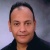 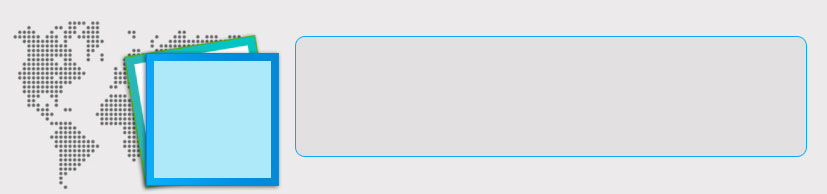  abbas.344377@2freemail.com                    +971503718643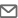 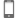  abbas.344377@2freemail.com                    +971503718643 abbas.344377@2freemail.com                    +971503718643 abbas.344377@2freemail.com                    +971503718643Profile Summary
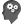 Currently working as Head of Security offering over 20 yearsof experience of proven expertise in managing activities in high pressure environments. Efficient in managing crisis & emergency situation and developing loss prevention methodology/ mechanism & contingency plan; formulating strategic security plans, policies, procedures and controls. Skilled in reporting breaches & lapses in existing method of security; collating intelligence and submitting reports as well as assessments on all the aspects of security. In-depth knowledge and understanding of security legislation; skills in managing confidential information. Familiar with Security Environment and related hazards.Extensive experience in improving profitability, enhancing operational performance, eliminating / mitigating risks, identifying security gaps, protecting executives, personnel and property.Hands-on experience in managing Crime and Intelligence Wing, Vigilance Matters, VIP Security, Fire Fighting, Anti-Terrorist Measures, Disaster Management, Crisis Management, Security Audit & Survey, Property Crime/ Criminal Investigation, Fraud Investigations, Security Operations Planning, Civil Defence, Security Training &ISPS CODES for Marines Security. Noted for implementing stringent systems/ measures to establish security management systems; maintaining high security standards in compliance with prescribed statutory norms.Proficient in improving security systems and resolving all kinds of security problems; expert at planning, conceptualizing & implementing policies for managing available human resources and ensuring development of human capital. Track record in creating / implementing / improving security systems and resolving all kinds of security problems. Worked extensively for customs clearance for projects materials/equipment & cars.   An enterprising leader with excellent skills in planning, training, leadership and problem solving with an eye for detail.Profile Summary
Currently working as Head of Security offering over 20 yearsof experience of proven expertise in managing activities in high pressure environments. Efficient in managing crisis & emergency situation and developing loss prevention methodology/ mechanism & contingency plan; formulating strategic security plans, policies, procedures and controls. Skilled in reporting breaches & lapses in existing method of security; collating intelligence and submitting reports as well as assessments on all the aspects of security. In-depth knowledge and understanding of security legislation; skills in managing confidential information. Familiar with Security Environment and related hazards.Extensive experience in improving profitability, enhancing operational performance, eliminating / mitigating risks, identifying security gaps, protecting executives, personnel and property.Hands-on experience in managing Crime and Intelligence Wing, Vigilance Matters, VIP Security, Fire Fighting, Anti-Terrorist Measures, Disaster Management, Crisis Management, Security Audit & Survey, Property Crime/ Criminal Investigation, Fraud Investigations, Security Operations Planning, Civil Defence, Security Training &ISPS CODES for Marines Security. Noted for implementing stringent systems/ measures to establish security management systems; maintaining high security standards in compliance with prescribed statutory norms.Proficient in improving security systems and resolving all kinds of security problems; expert at planning, conceptualizing & implementing policies for managing available human resources and ensuring development of human capital. Track record in creating / implementing / improving security systems and resolving all kinds of security problems. Worked extensively for customs clearance for projects materials/equipment & cars.   An enterprising leader with excellent skills in planning, training, leadership and problem solving with an eye for detail.Profile Summary
Currently working as Head of Security offering over 20 yearsof experience of proven expertise in managing activities in high pressure environments. Efficient in managing crisis & emergency situation and developing loss prevention methodology/ mechanism & contingency plan; formulating strategic security plans, policies, procedures and controls. Skilled in reporting breaches & lapses in existing method of security; collating intelligence and submitting reports as well as assessments on all the aspects of security. In-depth knowledge and understanding of security legislation; skills in managing confidential information. Familiar with Security Environment and related hazards.Extensive experience in improving profitability, enhancing operational performance, eliminating / mitigating risks, identifying security gaps, protecting executives, personnel and property.Hands-on experience in managing Crime and Intelligence Wing, Vigilance Matters, VIP Security, Fire Fighting, Anti-Terrorist Measures, Disaster Management, Crisis Management, Security Audit & Survey, Property Crime/ Criminal Investigation, Fraud Investigations, Security Operations Planning, Civil Defence, Security Training &ISPS CODES for Marines Security. Noted for implementing stringent systems/ measures to establish security management systems; maintaining high security standards in compliance with prescribed statutory norms.Proficient in improving security systems and resolving all kinds of security problems; expert at planning, conceptualizing & implementing policies for managing available human resources and ensuring development of human capital. Track record in creating / implementing / improving security systems and resolving all kinds of security problems. Worked extensively for customs clearance for projects materials/equipment & cars.   An enterprising leader with excellent skills in planning, training, leadership and problem solving with an eye for detail.Profile Summary
Currently working as Head of Security offering over 20 yearsof experience of proven expertise in managing activities in high pressure environments. Efficient in managing crisis & emergency situation and developing loss prevention methodology/ mechanism & contingency plan; formulating strategic security plans, policies, procedures and controls. Skilled in reporting breaches & lapses in existing method of security; collating intelligence and submitting reports as well as assessments on all the aspects of security. In-depth knowledge and understanding of security legislation; skills in managing confidential information. Familiar with Security Environment and related hazards.Extensive experience in improving profitability, enhancing operational performance, eliminating / mitigating risks, identifying security gaps, protecting executives, personnel and property.Hands-on experience in managing Crime and Intelligence Wing, Vigilance Matters, VIP Security, Fire Fighting, Anti-Terrorist Measures, Disaster Management, Crisis Management, Security Audit & Survey, Property Crime/ Criminal Investigation, Fraud Investigations, Security Operations Planning, Civil Defence, Security Training &ISPS CODES for Marines Security. Noted for implementing stringent systems/ measures to establish security management systems; maintaining high security standards in compliance with prescribed statutory norms.Proficient in improving security systems and resolving all kinds of security problems; expert at planning, conceptualizing & implementing policies for managing available human resources and ensuring development of human capital. Track record in creating / implementing / improving security systems and resolving all kinds of security problems. Worked extensively for customs clearance for projects materials/equipment & cars.   An enterprising leader with excellent skills in planning, training, leadership and problem solving with an eye for detail.Area of Excellence
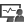 
Soft Skills
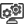 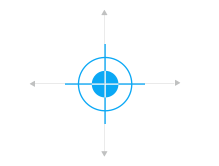 Area of Excellence

Soft Skills
Education
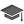 MBA in Business and Management from Barclay University, USA in 2014High Post Graduate Diploma for Strategic Human Resources Management, American University Cairo, Egypt in 2009High Diploma in Police Science License of Law from Police Academy Cairo, Egypt in 1995French  Secondary Certificate ElSorbon University from Saint Vainson du Paul High School in 1985Other Course:Diploma Degree in Computer Maintenance & RepairOffice Administration, (Secretarial Courses)
Career Timeline
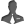 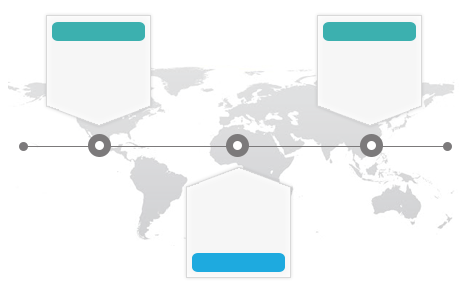 Work Experience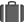 Aug’12-till date with TCI- Sanmar Chemicals S.A.E, Egypt as Head of Security & Team LeaderReporting to CFOKey Result Areas:Devising policies and procedures regarding development and implementation of global security policy, standards, guidelines and proceduresAnalyzing security information gathered from trusted and certified  security sources internationally interested in middle east security situations, like controlling risk security reports, and confidential local intelligent, and social media and comparing it with situations on the group and delivering a final security report; guiding potential direct and indirect threats that can affect the company businessAssisting a local annalistic team with different sources of security information and non-security information for refining and filtering all received security data and non-security data, gathering it in one final security report with recommendations and guiding points for the board management for decisions making (in all country political situations,  and non-security data)Directing and coordinating for security efforts across the company, including information technology, human resources, communications, legal, facilities management and other groupsAdministering:Network of vendors and directors who secure the company's assetsSafeguarding of intellectual property and computer systemsCreating workplace violence awareness and prevention programs; implementing video surveillance; prioritizing security initiatives; developing network access and monitoring policiesMaintaining relationships with local, state and federal law enforcement and other related government agenciesImplementing disciplinary procedures; maintaining a safe and secure environment for customers and employees by establishing and enforcing security policies and procedures; supervising the security guard forceEnsuring smooth flow of both incoming and outgoing trucks carrying materials; gathering intelligence in and around factory complex, for adopting proper security system and proceduresConceptualizing and implementing safety & security procedures/ systems across the designated area of operations for ensuring safe work environmentFormulating and implementing security strategies and managing entire security/ safety operations through the use of advanced technology and methodsDirecting security Familiar with  national and international security standards and regulatory requirementsProficient in managing security personnel; supervising security contractsHighlights:Facilitated the training requirements for XX (number); coordinated the XX (number) hours training; worked on skill customization as per the requirementPrepared policies and procedures for implementation of security controls based on XX (please mention) Merit of receiving XX award (name) for XX (please mention) in yearIdentified security initiatives and standards such as XX(please mention)Work ExperienceAug’12-till date with TCI- Sanmar Chemicals S.A.E, Egypt as Head of Security & Team LeaderReporting to CFOKey Result Areas:Devising policies and procedures regarding development and implementation of global security policy, standards, guidelines and proceduresAnalyzing security information gathered from trusted and certified  security sources internationally interested in middle east security situations, like controlling risk security reports, and confidential local intelligent, and social media and comparing it with situations on the group and delivering a final security report; guiding potential direct and indirect threats that can affect the company businessAssisting a local annalistic team with different sources of security information and non-security information for refining and filtering all received security data and non-security data, gathering it in one final security report with recommendations and guiding points for the board management for decisions making (in all country political situations,  and non-security data)Directing and coordinating for security efforts across the company, including information technology, human resources, communications, legal, facilities management and other groupsAdministering:Network of vendors and directors who secure the company's assetsSafeguarding of intellectual property and computer systemsCreating workplace violence awareness and prevention programs; implementing video surveillance; prioritizing security initiatives; developing network access and monitoring policiesMaintaining relationships with local, state and federal law enforcement and other related government agenciesImplementing disciplinary procedures; maintaining a safe and secure environment for customers and employees by establishing and enforcing security policies and procedures; supervising the security guard forceEnsuring smooth flow of both incoming and outgoing trucks carrying materials; gathering intelligence in and around factory complex, for adopting proper security system and proceduresConceptualizing and implementing safety & security procedures/ systems across the designated area of operations for ensuring safe work environmentFormulating and implementing security strategies and managing entire security/ safety operations through the use of advanced technology and methodsDirecting security Familiar with  national and international security standards and regulatory requirementsProficient in managing security personnel; supervising security contractsHighlights:Facilitated the training requirements for XX (number); coordinated the XX (number) hours training; worked on skill customization as per the requirementPrepared policies and procedures for implementation of security controls based on XX (please mention) Merit of receiving XX award (name) for XX (please mention) in yearIdentified security initiatives and standards such as XX(please mention)Work ExperienceAug’12-till date with TCI- Sanmar Chemicals S.A.E, Egypt as Head of Security & Team LeaderReporting to CFOKey Result Areas:Devising policies and procedures regarding development and implementation of global security policy, standards, guidelines and proceduresAnalyzing security information gathered from trusted and certified  security sources internationally interested in middle east security situations, like controlling risk security reports, and confidential local intelligent, and social media and comparing it with situations on the group and delivering a final security report; guiding potential direct and indirect threats that can affect the company businessAssisting a local annalistic team with different sources of security information and non-security information for refining and filtering all received security data and non-security data, gathering it in one final security report with recommendations and guiding points for the board management for decisions making (in all country political situations,  and non-security data)Directing and coordinating for security efforts across the company, including information technology, human resources, communications, legal, facilities management and other groupsAdministering:Network of vendors and directors who secure the company's assetsSafeguarding of intellectual property and computer systemsCreating workplace violence awareness and prevention programs; implementing video surveillance; prioritizing security initiatives; developing network access and monitoring policiesMaintaining relationships with local, state and federal law enforcement and other related government agenciesImplementing disciplinary procedures; maintaining a safe and secure environment for customers and employees by establishing and enforcing security policies and procedures; supervising the security guard forceEnsuring smooth flow of both incoming and outgoing trucks carrying materials; gathering intelligence in and around factory complex, for adopting proper security system and proceduresConceptualizing and implementing safety & security procedures/ systems across the designated area of operations for ensuring safe work environmentFormulating and implementing security strategies and managing entire security/ safety operations through the use of advanced technology and methodsDirecting security Familiar with  national and international security standards and regulatory requirementsProficient in managing security personnel; supervising security contractsHighlights:Facilitated the training requirements for XX (number); coordinated the XX (number) hours training; worked on skill customization as per the requirementPrepared policies and procedures for implementation of security controls based on XX (please mention) Merit of receiving XX award (name) for XX (please mention) in yearIdentified security initiatives and standards such as XX(please mention)Sep’05 – Aug’12 with Orascom Hotels & Development, Hurghada as Security ManagerKey Result Areas:Gathered security information which led to identify direct/ near threat and potential threat including (VP direct life threat, business direct threat, high potential near or far threat); communicated it to the Senior VP and Business Chairmen with security recommendationsTravelled extensively across the company’s different projects in different countries for reviewing the up-to-date projects, security situations and its suitability for the project; prepared up-to-date security report for projects in different countries Devised security investigations internally and externally which affect the stability of the company business such as internal criminal threats, any incident in the country leading to a political decision, commercial political county decisions, any terrorism incidents, any criminal incident can lead in the end to unsafe conditionsActed as In-charge for more than 650 static guard and supervisors Prepared the overall security plan and managed the security operations of the organization, including assignments and staffing successful planning and budget controlDirected the investigations of property loss, thefts and unlawful activitiesManaged all the security costs through financial analysis and contractors/vendors negotiationMaintained and conducted a routine checkup of several sites in the firm and analyzed shortcomings; monitored the performance of the security units installed in the firm and reported the shortcomings to the management board Analyzed to gain knowledge of the latest trends in security system implementation & possible security threatsRecommended installations of new/ latest security systems or a possible upgradation in the existing systemsConducted annual research on crime risk analysis for the firm on the basis of current crime rate prevailing in the assigned locationSuccessfully maintained an almost zero rate in crime rate with a population more than 20,000 workers and more than 40,000 residentsPrevious Experience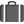 Nov’95 – Sep’05 with Egyptian Police DepartmentGrowth Path:Security Sector Officer				Nov’95 – Aug’97Ministry of Internal Affairs, Central- Upper EgyptEgyptian Police Department, Menya, EgyptIn-charge/Securing Tourism Convoys		Jul’97 – Dec’98Sharm El Sheikh	Captain for Special Forces Officer		Oct’98 – Dec’98Tora Central, Security Sector Maadi, CairoCentral Security Sector, Ismalilia, Egypt		Dec’98 – Sept’05Key Result Areas:As Central Security Sector, Egyptian Police Department, Ismalilia, EgyptMissions with the nation security department to Capture Terrorists and criminalsV.I.P Security and ProtectionSwat Team Leader Country Security Missions  Recruits Training ProgramsOfficer In-charge of the main operation room and control unit in the Central security sector from 1999-2000 (communication skills- preparing for missions plans)As Ranked Captain for Special Forces officer in Tora Central, Security Sector Maadi, Cairo, Egyptian Police Department, Cairo, EgyptSecuring the Israelian Ambassador’s house and the surrounding area As In-charge or securing Tourism Convoys, Egyptian Police Department, Sharm El SheikhEnsuring the safety and security of the International TouristsCertification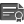 Information Technology (MCS), Certified from MicrosoftTrainings/ Courses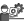 General Training Courses of the Special Forces in Police InstituteArmed Trucks Training courses in the Central Security Sector Police InstituteSpecial Forces Training Course with the participation of the Egyptian Military Forces for   Police Institute including the following skills:Diving Master (one star)Fire Control and Internal Civil Defence in Military forces  Securing Vital buildingsAttack and Violence Control (Riot/ Strikes  Course of Police Advanced Operations and Missions 					Course of Touristy SecurityPassed all the exams of the United Nations forces (SWAT) General training course in FirefightingSniper course and tactical shooting in the police instituteIT Skills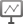 Information and Communication Technology (ICT)Hardware and Networking:Sep’05 – Aug’12 with Orascom Hotels & Development, Hurghada as Security ManagerKey Result Areas:Gathered security information which led to identify direct/ near threat and potential threat including (VP direct life threat, business direct threat, high potential near or far threat); communicated it to the Senior VP and Business Chairmen with security recommendationsTravelled extensively across the company’s different projects in different countries for reviewing the up-to-date projects, security situations and its suitability for the project; prepared up-to-date security report for projects in different countries Devised security investigations internally and externally which affect the stability of the company business such as internal criminal threats, any incident in the country leading to a political decision, commercial political county decisions, any terrorism incidents, any criminal incident can lead in the end to unsafe conditionsActed as In-charge for more than 650 static guard and supervisors Prepared the overall security plan and managed the security operations of the organization, including assignments and staffing successful planning and budget controlDirected the investigations of property loss, thefts and unlawful activitiesManaged all the security costs through financial analysis and contractors/vendors negotiationMaintained and conducted a routine checkup of several sites in the firm and analyzed shortcomings; monitored the performance of the security units installed in the firm and reported the shortcomings to the management board Analyzed to gain knowledge of the latest trends in security system implementation & possible security threatsRecommended installations of new/ latest security systems or a possible upgradation in the existing systemsConducted annual research on crime risk analysis for the firm on the basis of current crime rate prevailing in the assigned locationSuccessfully maintained an almost zero rate in crime rate with a population more than 20,000 workers and more than 40,000 residentsPrevious ExperienceNov’95 – Sep’05 with Egyptian Police DepartmentGrowth Path:Security Sector Officer				Nov’95 – Aug’97Ministry of Internal Affairs, Central- Upper EgyptEgyptian Police Department, Menya, EgyptIn-charge/Securing Tourism Convoys		Jul’97 – Dec’98Sharm El Sheikh	Captain for Special Forces Officer		Oct’98 – Dec’98Tora Central, Security Sector Maadi, CairoCentral Security Sector, Ismalilia, Egypt		Dec’98 – Sept’05Key Result Areas:As Central Security Sector, Egyptian Police Department, Ismalilia, EgyptMissions with the nation security department to Capture Terrorists and criminalsV.I.P Security and ProtectionSwat Team Leader Country Security Missions  Recruits Training ProgramsOfficer In-charge of the main operation room and control unit in the Central security sector from 1999-2000 (communication skills- preparing for missions plans)As Ranked Captain for Special Forces officer in Tora Central, Security Sector Maadi, Cairo, Egyptian Police Department, Cairo, EgyptSecuring the Israelian Ambassador’s house and the surrounding area As In-charge or securing Tourism Convoys, Egyptian Police Department, Sharm El SheikhEnsuring the safety and security of the International TouristsCertificationInformation Technology (MCS), Certified from MicrosoftTrainings/ CoursesGeneral Training Courses of the Special Forces in Police InstituteArmed Trucks Training courses in the Central Security Sector Police InstituteSpecial Forces Training Course with the participation of the Egyptian Military Forces for   Police Institute including the following skills:Diving Master (one star)Fire Control and Internal Civil Defence in Military forces  Securing Vital buildingsAttack and Violence Control (Riot/ Strikes  Course of Police Advanced Operations and Missions 					Course of Touristy SecurityPassed all the exams of the United Nations forces (SWAT) General training course in FirefightingSniper course and tactical shooting in the police instituteIT SkillsInformation and Communication Technology (ICT)Hardware and Networking:Sep’05 – Aug’12 with Orascom Hotels & Development, Hurghada as Security ManagerKey Result Areas:Gathered security information which led to identify direct/ near threat and potential threat including (VP direct life threat, business direct threat, high potential near or far threat); communicated it to the Senior VP and Business Chairmen with security recommendationsTravelled extensively across the company’s different projects in different countries for reviewing the up-to-date projects, security situations and its suitability for the project; prepared up-to-date security report for projects in different countries Devised security investigations internally and externally which affect the stability of the company business such as internal criminal threats, any incident in the country leading to a political decision, commercial political county decisions, any terrorism incidents, any criminal incident can lead in the end to unsafe conditionsActed as In-charge for more than 650 static guard and supervisors Prepared the overall security plan and managed the security operations of the organization, including assignments and staffing successful planning and budget controlDirected the investigations of property loss, thefts and unlawful activitiesManaged all the security costs through financial analysis and contractors/vendors negotiationMaintained and conducted a routine checkup of several sites in the firm and analyzed shortcomings; monitored the performance of the security units installed in the firm and reported the shortcomings to the management board Analyzed to gain knowledge of the latest trends in security system implementation & possible security threatsRecommended installations of new/ latest security systems or a possible upgradation in the existing systemsConducted annual research on crime risk analysis for the firm on the basis of current crime rate prevailing in the assigned locationSuccessfully maintained an almost zero rate in crime rate with a population more than 20,000 workers and more than 40,000 residentsPrevious ExperienceNov’95 – Sep’05 with Egyptian Police DepartmentGrowth Path:Security Sector Officer				Nov’95 – Aug’97Ministry of Internal Affairs, Central- Upper EgyptEgyptian Police Department, Menya, EgyptIn-charge/Securing Tourism Convoys		Jul’97 – Dec’98Sharm El Sheikh	Captain for Special Forces Officer		Oct’98 – Dec’98Tora Central, Security Sector Maadi, CairoCentral Security Sector, Ismalilia, Egypt		Dec’98 – Sept’05Key Result Areas:As Central Security Sector, Egyptian Police Department, Ismalilia, EgyptMissions with the nation security department to Capture Terrorists and criminalsV.I.P Security and ProtectionSwat Team Leader Country Security Missions  Recruits Training ProgramsOfficer In-charge of the main operation room and control unit in the Central security sector from 1999-2000 (communication skills- preparing for missions plans)As Ranked Captain for Special Forces officer in Tora Central, Security Sector Maadi, Cairo, Egyptian Police Department, Cairo, EgyptSecuring the Israelian Ambassador’s house and the surrounding area As In-charge or securing Tourism Convoys, Egyptian Police Department, Sharm El SheikhEnsuring the safety and security of the International TouristsCertificationInformation Technology (MCS), Certified from MicrosoftTrainings/ CoursesGeneral Training Courses of the Special Forces in Police InstituteArmed Trucks Training courses in the Central Security Sector Police InstituteSpecial Forces Training Course with the participation of the Egyptian Military Forces for   Police Institute including the following skills:Diving Master (one star)Fire Control and Internal Civil Defence in Military forces  Securing Vital buildingsAttack and Violence Control (Riot/ Strikes  Course of Police Advanced Operations and Missions 					Course of Touristy SecurityPassed all the exams of the United Nations forces (SWAT) General training course in FirefightingSniper course and tactical shooting in the police instituteIT SkillsInformation and Communication Technology (ICT)Hardware and Networking: